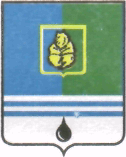 ПОСТАНОВЛЕНИЕАДМИНИСТРАЦИИ  ГОРОДА  КОГАЛЫМАХанты-Мансийского автономного округа - ЮгрыОт «25»  декабря  2015 г.                                                       №3758О внесении измененийв постановление Администрациигорода Когалымаот 11.10.2013 №2900В соответствии с Федеральным законом от 06.10.2003 №131-ФЗ               «Об общих принципах организации местного самоуправления в Российской Федерации», Законом Ханты-Мансийского автономного округа – Югры               от 16.12.2010 №228-оз «О наделении органов местного самоуправления муниципальных образований Ханты-Мансийского автономного                     округа - Югры отдельным государственным полномочием по поддержке сельскохозяйственного производства и деятельности по заготовке и переработке дикоросов (за исключением мероприятий, предусмотренных федеральными целевыми программами)», постановлением Администрации города Когалыма от 26.08.2013 №2514 «О муниципальных и ведомственных целевых программах», в целях приведения муниципального правового акта в соответствии с нормами действующего законодательства Российской Федерации:1. В постановление Администрации города Когалыма от 11.10.2013 №2900 «Об утверждении муниципальной программы «Развитие агропромышленного комплекса и рынков сельскохозяйственной продукции, сырья и продовольствия в городе Когалыме в 2014 – 2017 годах» (далее – постановление) внести следующие изменения:1.1. В наименовании, по тексту постановления и приложениях к нему слова «Развитие агропромышленного комплекса и рынков сельскохозяйственной продукции, сырья и продовольствия в городе Когалыме в 2014 – 2017 годах» заменить словами «Развитие агропромышленного комплекса и рынков сельскохозяйственной продукции, сырья и продовольствия в городе Когалыме».1.2. Приложение к постановлению (далее – программа) изложить в редакции согласно приложению 1 к настоящему постановлению.1.2.1. Приложение 2 к программе изложить в редакции согласно приложению 2 к настоящему постановлению.1.2.2. Приложение 3 к программе изложить в редакции согласно приложению 3 к настоящему постановлению.2. Управлению экономики Администрации города Когалыма (Е.Г.Загорская) направить в юридическое управление Администрации города Когалыма текст постановления и приложения к нему, его реквизиты, сведения об источнике официального опубликования в порядке и сроки, предусмотренные распоряжением Администрации города Когалыма                      от 19.06.2013 №149-р «О мерах по формированию регистра муниципальных нормативных правовых актов Ханты-Мансийского автономного                     округа – Югры» для дальнейшего направления в Управление государственной регистрации нормативных правовых актов Аппарата Губернатора Ханты-Мансийского автономного округа - Югры.3. Опубликовать настоящее постановление и приложения к нему в газете «Когалымский вестник» и разместить на официальном сайте Администрации города Когалыма в сети «Интернет» (www.admkogalym.ru).4. Настоящее постановление вступает в силу с 1 января 2016 года.5. Контроль за выполнением постановления возложить на заместителя главы города Когалыма Т.И.Черных.Глава города Когалыма						Н.Н.ПальчиковСогласовано:председатель КФ					М.Г.Рыбачок начальник ЮУ				А.В.Косолаповзам. начальника УЭ			Ю.Л.Спиридонованачальник ОФЭОиК				А.А.РябининаПодготовлено:спец.-эксперт ОПРиРП УЭ			В.В.ВишневскаяРазослать: УЭ (3 экз.), КФ, ОФЭОиК, МКУ «УДОМС», ЮУ, газета «Когалымский вестник», Сабуров, прокуратура.Приложение 1к постановлению Администрации города Когалымаот 25.12.2015 №3758ПАСПОРТмуниципальной программы «Развитие агропромышленного комплексаи рынков сельскохозяйственной продукции, сырья и продовольствияв городе Когалыме»Раздел 1. Краткая характеристика текущего состояния сферысельскохозяйственного производства в городе КогалымеМуниципальная программа «Развитие агропромышленного комплекса и рынков сельскохозяйственной продукции, сырья и продовольствия в городе Когалыме» (далее – Программа) разработана с целью реализации комплекса мер для развития сельскохозяйственного производства в городе Когалыме, стимулирования сельхозпроизводителей, улучшения их материального положения.Производство сельскохозяйственной продукции в городе Когалыме осуществляют крестьянские (фермерские) хозяйства (далее-КФХ). Основное направление деятельности данных хозяйств – животноводство, связанное с разведением крупного, мелкого рогатого скота, свиней и птицы.За период январь-сентябрь 2015 года, на территории города Когалыма, производство мяса в живом весе составило 148,9 тонн, что на 2 тонны выше объема аналогичного периода прошлого года (аналогичный период 2014 года – 146,9 тонн), производство молока составило 52,6 тонн, что на 16,8 тонн меньше показателя прошлого года (аналогичный период 2014 года –  69,4 тонны). Уменьшение производства молока связано с болезнью коров (мастит) у фермера Шиманской Л.И. в январе и феврале 2015 года.Поголовье крупного и мелкого рогатого скота на 1 октября 2015 года составило 112 голов, что на 6 голов меньше показателя прошлого года (аналогичный период 2014 года -  118 голов), поголовье свиней – 889, увеличение на 66 голов по сравнению с показателя прошлого года (аналогичный период 2014 года - 823 голов).Но, несмотря на достигнутые результаты, в сельскохозяйственной отрасли сохраняется ряд проблем, сдерживающих ее дальнейшее развитие. Бесспорно, что в условиях северного города производство сельскохозяйственной продукции высоко затратное. Прежде всего из-за высокой доли кормов в структуре себестоимости продукции. При этом наблюдается ежегодный рост цен на закуп комбикормов для всех видов сельскохозяйственных животных и птицы.Однако, даже в этих условиях опыт ведения сельскохозяйственного производства свидетельствует о возможностях расширения сельскохозяйственного производства в городе Когалыме.Для увеличения объемов реализации животноводческой продукции сельскохозяйственным товаропроизводителям необходимо наращивание поголовья сельскохозяйственных животных, совершенствование материально-технической базы. При формировании полного цикла производства продуктов питания сельского хозяйства (от сырья до готового продукта) необходимо оказывать содействие развитию переработки продукции, что, несомненно, позволит увеличить рентабельность хозяйств. Финансовая поддержка будет способствовать экономической стабильности сельскохозяйственных товаропроизводителей города Когалыма и повысит конкурентоспособность сельскохозяйственной продукции. Решение данной задачи на сегодняшний день актуально, но невозможно без поддержки и координации деятельности предприятий сельского хозяйства органами местного самоуправления.В 2015 году муниципальным образованием город Когалым, совместно с Главами КФХ и ресурсоснабжающими организациями, разрабатывается совместное решение по обеспечению инженерной инфраструктуры территории, отведенной для ведения сельского хозяйства. Решается вопрос по подключению технических коммуникаций к земельным участкам, подбираются наиболее экономически выгодные варианты подключения и в дальнейшем компенсации, понесенных фермерами материальных затрат, путем предоставления субсидии.Исходя из этого, для устойчивого развития сельскохозяйственного производства требуется разработка механизма муниципальной поддержки, внедрение новых форм взаимодействия органов местного самоуправления и сельскохозяйственных товаропроизводителей города. Проводимая государственная политика в сфере развития агропромышленного комплекса, с учетом вышеперечисленных факторов, определяет необходимость принятия Программы.Раздел 2. Цели, задачи и показатели их достижения.Основной целью Программы является создание условий для устойчивого развития агропромышленного комплекса, повышение конкурентоспособности сельскохозяйственной продукции, произведенной в городе Когалыме.Программа направлена на решение следующих задач:1. Увеличение объемов производства и переработки основных видов продукции растениеводства;2. Развитие социально значимых отраслей животноводства;3. Создание условий для увеличения количества субъектов малого предпринимательства, занимающихся сельскохозяйственным производством;4. Создание благоприятных условий для развития заготовки и переработки дикоросов;5. Обеспечение стабильной благополучной эпизоотической обстановки в городе Когалыме и защита населения от болезней общих для человека и животных;6. Создание условий для расширения рынка сельскохозяйственной продукции;7. Формирование благоприятного общественного мнения и повышение престижа сельскохозяйственной деятельности.Целевые показатели программы приведены в приложении 2 к Программе.Расчет целевых показателей Программы осуществляется по следующей методике:1. Количество субъектов в сфере агропромышленного комплекса рассчитывается от базового показателя на начало реализации Программы - 7 единиц, с учетом ежегодного планового увеличения к 2018 году на 2 единицы. Информация предоставляется Инспекцией Федеральной налоговой службы по городу Когалыму ХМАО – Югры и отделом сводных статистических работ Ханты-Мансийскстата в городе Когалыме.2. Поголовье крупного и мелкого рогатого скота рассчитывается от базового значения показателя на момент разработки Программы – 80 голов, с учетом ежегодного планового увеличения поголовья в хозяйствах к 2018 году на 20 голов. Информация предоставляется сельхозтоваропроизводителями.3. Поголовье коров рассчитывается от базового значения показателя на момент разработки Программы – 15 голов, с учетом ежегодного планового увеличения поголовья в хозяйствах к 2018 году на 15 голов. Информация предоставляется сельхозтоваропроизводителями.4. Поголовье свиней рассчитывается от базового значения показателя на момент разработки Программы – 700 голов, с учетом ежегодного планового увеличения поголовья в хозяйствах к 2018 году на 100 голов. Информация предоставляется сельхозтоваропроизводителями.5. Поголовье птицы всех возрастов рассчитывается от базового значения показателя на момент разработки Программы – 90 голов, с учетом ежегодного планового увеличения поголовья в хозяйствах к 2018 году на 30 голов. Информация предоставляется сельхозтоваропроизводителями.6. Производство молока рассчитывается от базового значения показателя на момент разработки Программы – 85 тонн, с учетом ежегодного планового увеличения производства к 2018 году на 3 тонны. Информация предоставляется сельхозтоваропроизводителями.7. Производство мяса скота и птицы (в живом весе) рассчитывается от базового значения показателя на момент разработки Программы – 160 тонн, с учетом ежегодного планового увеличения производства к 2018 году на 7 тонн. Информация предоставляется сельхозтоваропроизводителями.8. Развитие производства овощей открытого и защищенного грунта рассчитывается на основании плановых показателей сельхозтоваропроизводителей, в связи с отсутствием базового значения показателя на момент разработки Программы, с учетом ежегодного планового увеличения производства с 2016 по 2018 год на 2 тонны. Информация предоставляется сельхозтоваропроизводителями.9. Обеспечение осуществления отлова, транспортировки, учета, содержания, умерщвления, утилизации безнадзорных и бродячих животных рассчитывается от базового значения показателя на момент разработки Программы – 875 голов. В связи с тем, что оплата данной услуги производится согласно условиям заключенного муниципального контракта, ежегодного увеличения  отлова, транспортировки, учета, содержания, умерщвления, утилизации безнадзорных и бродячих животных к 2018 году не планируется. Информация предоставляется Муниципальным казенным учреждением «Управление жилищно-коммунального хозяйства города Когалыма».Раздел 3. Характеристика основных мероприятий.Для достижения цели и решения задач Программы необходимо реализовать ряд программных мероприятий, приведенных в приложении 5.С целью решения задачи "Увеличение объемов производства и переработки основных видов сельскохозяйственной продукции" предлагается реализация следующих мероприятий.Подпрограмма I «Развитие растениеводства,переработки и реализации продукции растениеводства».1.1. Развитие производства овощей открытого и защищенного грунта.Субсидия из бюджета автономного округа, в рамках переданных полномочий, в соответствии с Порядком 16, утвержденным постановлением Правительства Ханты-Мансийского автономного округа - Югры от 09.10.2013 №420-п, предоставляется сельскохозяйственным товаропроизводителям на:- 1 кг товарной продукции при ее реализации (оптово-розничная продажа, поставки в социальную сферу или организациям переработки) с дифференциацией в зависимости от уровня достигнутой урожайности, а также при условии исполнения следующих обязательств:-недопущении снижения площади закрытого грунта;-недопущении снижения объемов производства продукции растениеводства в защищенном грунте по отношению к соответствующему периоду предыдущего года.В рамках осуществления данного мероприятия предусматривается увеличение валового производства тепличных овощей, на основе увеличения урожайности тепличных овощных культур.Увеличение валового производства овощей в открытом грунте, в том числе картофеля, на основе вовлечения новых площадей и увеличения урожайности культур. Субсидия из бюджета автономного округа предполагается предоставлять сельскохозяйственным товаропроизводителям на 1 кг товарной продукции при ее реализации (оптово-розничная продажа, поставки в социальную сферу или организациям переработки) в условиях исполнения следующих обязательств:-недопущении снижения площади посевов;-недопущении снижения объемов производства продукции растениеводства в открытом грунте по отношению к предыдущему году.Предоставление субсидии из средств бюджета Ханты-Мансийского автономного округа - Югры осуществляется по ставкам согласно приложению 1 к Программе.Подпрограмма II «Развитие животноводства,переработки и реализации продукции животноводства».2.1. Развитие животноводства:2.1.1. Субсидия  на поддержку животноводства, переработки и реализации продукции животноводства.Реализация данного мероприятия направлена на повышение производства продукции и инвестиционной привлекательности молочного животноводства, выравнивание сезонности производства молока, рост поголовья крупного рогатого скота (в том числе коров), овец, коз и создание условий для воспроизводства в животноводстве, стимулирование повышения товарности молока во всех формах хозяйствования.Субсидия из бюджета автономного округа, в рамках переданных полномочий, в соответствии с Порядком 16, утвержденным постановлением Правительства Ханты-Мансийского автономного округа - Югры от 09.10.2013 №420-п, предоставляется сельскохозяйственным товаропроизводителям на:- 1 кг произведенного мяса при условии его реализации I - III категорий упитанности (оптово-розничная продажа, поставки в социальную сферу или организациям переработки). Размер субсидий из бюджета автономного округа определяется из расчета за 1 кг произведенного и реализованного мяса в пересчете на живой вес с учетом возрастных групп.- 1 тысячу штук яиц при их реализации (оптово-розничная продажа, поставки в социальную сферу или организациям переработки). Размер субсидий из бюджета автономного округа определяется из расчета за 1 тысячу штук произведенных и реализованных яиц;- 1 кг произведенного молока при условии его реализации (оптово-розничная продажа, поставки в социальную сферу или организациям переработки);Предоставление субсидии из средств бюджета Ханты-Мансийского автономного округа - Югры осуществляется по ставкам согласно приложению 1 к Программе.2.1.2. Финансовая поддержка развития сельскохозяйственного производства в виде предоставления субсидий в целях возмещения затрат, связанных с реализацией сельскохозяйственной продукции (в том числе в части расходов по аренде торговых мест на городском рынке).Субсидия из бюджета города Когалыма предоставляется сельскохозяйственным товаропроизводителям на возмещение затрат, фактически произведенных и документально подтвержденных на оплату договора по предоставлению торгового места, на территории города Когалыма, для реализации сельскохозяйственной продукции.Подпрограмма III «Поддержка малых форм хозяйствования».С целью решения задачи «Создание условий для увеличения количества субъектов малого предпринимательства, занимающихся сельскохозяйственным производством» предполагается реализация мероприятия:3.1.Субсидии на развитие материально-технической базы малых форм хозяйствования.Субсидия из бюджета автономного округа, в рамках переданных полномочий, в соответствии с Порядком 18, утвержденным постановлением Правительства Ханты-Мансийского автономного округа - Югры от 09.10.2013 №420-п, предоставляется сельскохозяйственным товаропроизводителям на развитие материально-технической базы по следующим направлениям:-капитальное строительство сельскохозяйственных объектов, объектов перерабатывающих производств сельскохозяйственной продукции;-приобретение сельскохозяйственных объектов и объектов перерабатывающих производств сельскохозяйственной продукции капитального строительства;-модернизация сельскохозяйственных объектов и объектов перерабатывающих производств сельскохозяйственной продукции капитального строительства, в том числе внедрение энергосберегающих, ресурсосберегающих и передовых технологий;-приобретение сельскохозяйственной техники из перечня, утвержденного Департаментом природных ресурсов и несырьевого сектора экономики Ханты-Мансийского автономного округа - Югры (далее - Департамент), оборудования, средств механизации и автоматизации сельскохозяйственных производств;-приобретение оборудования для перерабатывающих производств сельскохозяйственной продукции;-строительство, приобретение, модернизация, в том числе внедрение энергосберегающих, ресурсосберегающих и передовых технологий, объектов электроснабжения, водоснабжения, газоснабжения, обеспечивающих производство и (или) переработку сельскохозяйственной продукции.Субсидии предоставляются в размере 50 процентов от произведенных фактических затрат, но не более 3000 тыс. рублей на один объект капитального строительства, электроснабжения, водоснабжения, газоснабжения, их приобретения, модернизации; не более 1000 тыс. рублей на приобретение одного комплекта сельскохозяйственного оборудования, одной единицы или одного комплекта оборудования для перерабатывающих производств сельскохозяйственной продукции; и не более 500 тыс. рублей на приобретение одной единицы сельскохозяйственной техники, средств механизации, автоматизации сельскохозяйственных производств.Подпрограмма IV «Обеспечение стабильной благополучнойэпизоотической обстановки в городе Когалыме населения от болезней, общих для человека и животных».С целью решения задачи «Обеспечение стабильной благополучной эпизоотической обстановки в автономном округе и защита населения от болезней, общих для человека и животных» предполагается реализация мероприятия:4.1. «Обеспечение осуществления отлова, транспортировки, учета, содержания, умерщвления, утилизации безнадзорных и бродячих животных».Финансирование данного мероприятия осуществляется из бюджета автономного округа и бюджета города Когалыма. В рамках данного мероприятия осуществляется:- отлов и транспортировка безнадзорных и бродячих домашних животных;- содержание и учет отловленных безнадзорных и бродячих домашних животных;- умерщвление и утилизация бродячих домашних животных.Итогом проведенных мероприятий будет сокращение численности безнадзорных и бродячих животных, сокращение случаев нападения таких животных на людей.Мероприятия Программы:С целью решения задачи «Создание условий для расширения рынка сельскохозяйственной продукции» предлагается реализация следующего мероприятия:- организация проведения в первую субботу и первое воскресенье сентября выставки-ярмарки "Ежегодный день урожая в городе Когалыме" осуществляется в соответствии с рекомендациями Департамента;- оказание содействия в подборе земельных участков организациям агропромышленного комплекса, крестьянским (фермерским) хозяйствам и индивидуальным предпринимателям, занимающимся сельскохозяйственным производством осуществляется в соответствии с утвержденным генеральным планом строительства города Когалыма.С целью решения задачи «Формирование благоприятного общественного мнения и повышения престижа сельскохозяйственной деятельности» предлагается реализация следующих мероприятий:- проведение совещаний, круглых столов и других мероприятий с руководителями крестьянских (фермерских) хозяйств и индивидуальными предпринимателями, занимающимися сельскохозяйственным производством, по разъяснению действующих нормативных актов в сфере сельскохозяйственной деятельности. Проведение совещаний, круглых столов проводится в целях освещения актуальных проблем, возникающих при ведении сельского хозяйства и выработки совместных предложений по их решению.- публикация в средствах массовой информации и размещение на сайте Администрации города Когалыма в сети Интернет (www.admkogalym.ru) материалов, связанных с реализацией программы в городе Когалыме.Раздел 4. Механизм реализации программы.Ответственным исполнителем Программы является управление экономики Администрации города Когалыма (далее – исполнитель Программы).Механизм реализации Программы представляет собой скоординированные по срокам и направлениям действия, направленные на формирование эффективного и конкурентоспособного агропромышленного производства и рынков сельскохозяйственной продукции, сырья и продовольствия в городе Когалыме для улучшения продовольственного обеспечения населения города Когалыма.Исполнитель Программы осуществляет управление реализацией Программы, обладает правом вносить предложения об изменении размеров финансовых средств, направленных на решение отдельных её задач.Механизм реализации Программы включает разработку и принятие нормативных правовых актов Администрации города Когалыма, необходимых для выполнения Программы, ежегодное уточнение перечня мероприятий Программы на очередной финансовый год и плановый период с уточнением затрат по мероприятиям Программы, в соответствии с мониторингом достигнутых показателей реализации Программы, информирование общественности о ходе и результатах её реализации, финансировании мероприятий Программы.Предоставление субсидии из средств бюджета автономного округа по мероприятиям, реализуемым в рамках переданных полномочий в соответствии с Законом автономного округа от 16 декабря 2010 года N 228-оз «О наделении органов местного самоуправления муниципальных образований Ханты-Мансийского автономного округа - Югры отдельным государственным полномочием по поддержке сельскохозяйственного производства и деятельности по заготовке и переработке дикоросов (за исключением мероприятий, предусмотренных федеральными целевыми программами)», осуществляется Администрацией города Когалыма, в соответствии с Порядками, утвержденными постановлением Правительства ХМАО - Югры от 09.10.2013 №420-п «О государственной программе Ханты-Мансийского автономного округа - Югры «Развитие агропромышленного комплекса и рынков сельскохозяйственной продукции, сырья и продовольствия в Ханты-Мансийском автономном округе - Югре в 2014-2020 годах».Исполнение мероприятия, определенного пунктом 2.1.2. «Финансовая поддержка развития сельскохозяйственного производства в виде предоставления субсидий в целях возмещения затрат, связанных с реализацией сельскохозяйственной продукции на территории города Когалыма», осуществляется путем предоставления субсидии согласно Порядка предоставления муниципальной финансовой поддержки развития сельскохозяйственного производства в городе Когалыме, утвержденного постановлением.Оценка хода исполнения мероприятий Программы основана на мониторинге фактически достигнутых результатов. В соответствии с данными мониторинга, в Программу могут быть внесены корректировки.Исполнитель Программы осуществляет внесение сведений о получателях субсидии в реестр субъектов малого и среднего предпринимательства, в соответствии с формой, утвержденной Постановлением Правительства Российской Федерации от 6 мая 2008 года N 358 «Об утверждении Положения о ведении реестров субъектов малого и среднего предпринимательства - получателей поддержки и о требованиях к технологическим, программным, лингвистическим, правовым и организационным средствам обеспечения пользования указанными реестрами».В целях обеспечения выполнения поставленной цели и задач Программы, между Департаментом природных ресурсов и несырьевого сектора экономики (далее – Департамент) и муниципальным образованием город Когалым заключается соглашение о ее реализации (далее - Соглашение). Форма Соглашения, утверждаемая Департаментом, должна содержать следующие положения:размер предоставляемых субвенций;значения установленных целевых показателей;порядок контроля соблюдения условий Соглашения;порядок, сроки и состав отчетности использования субвенций;ответственность невыполнения установленных целевых показателей.Механизм реализации Программы предусматривает привлечение средств автономного округа и средств муниципального образования город Когалым, а также организаций, К(Ф)Х и индивидуальных предпринимателей.Реализация программного мероприятия по организации проведения в первую субботу и первое воскресенье сентября выставки-ярмарки «Ежегодный день урожая в городе Когалыме» осуществляется в соответствии с рекомендациями Департамента и направлена на создание условий для расширения рынков сбыта сельскохозяйственной продукции, произведенной сельскохозяйственными товаропроизводителями города Когалыма.Реализация программного мероприятия по обеспечению осуществления отлова, транспортировки, учета, содержания, умерщвления, утилизации безнадзорных и бродячих животных осуществляется органом местного самоуправления муниципального образования город Когалым за счет субвенций, предоставляемых из бюджета автономного округа бюджетам муниципальных районов и городских округов автономного округа на выполнение отдельного государственного полномочия автономного округа на проведение мероприятий по предупреждению и ликвидации болезней животных, их лечению, защите населения от болезней, общих для человека и животных, а так же за счет бюджета города Когалыма.Исполнитель программы, с целью координации действий, в установленные сроки и по утвержденной форме, предоставляет в Департамент отчет об исполнении мероприятий Программы,  а так же информацию о ходе реализации программных мероприятий.Оценка хода исполнения программных мероприятий основана на мониторинге ожидаемых результатов ее реализации как сопоставления фактически достигнутых, так и целевых значений показателей. В соответствии с данными мониторинга по фактически достигнутым результатам реализации в Программу могут быть внесены корректировки. В случае выявления лучших практик реализации программных мероприятий в нее могут быть внесены корректировки, связанные с оптимизацией этих мероприятий.В процессе реализации Программы может проявиться ряд внешних обстоятельств и рисков, которые могут влиять на ожидаемые непосредственные и конечные результаты реализации Программы.1. Риск стихийных бедствий.Возникновение чрезвычайных ситуаций, связанных с лесными пожарами, наводнениями, засухой.Минимизация ущерба от стихийных бедствий достигается через профилактику от лесных пожаров, защиту леса.2. Макроэкономические риски связаны с возможностями снижения темпов роста экономики, уровня инвестиционной активности, с финансовым кризисом. Указанные риски могут отразиться на покупательской способности субъектов экономической деятельности, являющихся потенциальными покупателями продукции агропромышленного комплекса. Также указанные риски могут оказать влияние на результаты финансово-хозяйственной деятельности организаций агропромышленного комплекса. Результаты деятельности организаций агропромышленного комплекса зависят от роста цен на товарном рынке, стоимости потребляемой ими продукции (работ услуг), что влияет на себестоимость их продукции, их финансовую устойчивость и платежеспособность. Кроме того, спрос на их собственную продукцию (услуги, работы), платежеспособность партнеров и потенциальных потребителей их продукции (услуг, работ) также влияют на результаты. Указанные факторы могут негативно сказаться на деятельности организаций агропромышленного комплекса, повлечь невыполнение планов (программ) финансово-хозяйственной деятельности, снижение рентабельности, невозможности осуществления прибыльной деятельности и привести к несостоятельности и, как следствие, банкротству, невыполнению поставленной цели и задач Программы.3. Риск финансового обеспечения связан с недофинансированием мероприятий Программы, в связи с потенциально возможным дефицитом бюджета города Когалыма и автономного округа. Указанный фактор не имеет приоритетного значения, но вместе с тем может отразиться на реализации ряда мероприятий Программы.Неблагоприятная рыночная конъюнктура с товарами и услугами (рост цен на энергоносители, горюче-смазочные материалы и т.д.) может привести к существенному удорожанию продукции и трудностям с ее реализацией, а также снижению объемов за счет удорожания услуг.4. К правовым рискам реализации Программы относятся риски, связанные с изменениями законодательства (на федеральном и региональном уровнях). Регулирование данной группы рисков осуществляется посредством активной нормотворческой деятельности и законодательной инициативы.5. Управленческие риски связаны с изменением политической обстановки, стратегических и тактических задач в работе по развитию агропромышленного комплекса города Когалыма, перераспределением полномочий, принятием управленческих решений, влияющих на реализацию Программы, а также потерей квалифицированных кадров.В качестве мер управления указанными рисками в целях снижения отрицательных последствий в процессе реализации Программы будет осуществляться мониторинг действующего законодательства, влияющего на выполнение программных мероприятий, достижение поставленных целей и решение задач.___________________Приложение 2 к постановлению Администрации города Когалымаот 25.12.2015 №3758Целевые показатели муниципальной программы «Развитие агропромышленного комплексаи рынков сельскохозяйственной продукции,  сырья и продовольствия в городе Когалыме»_________________________Приложение 3к постановлению Администрациигорода Когалымаот 25.12.2015 №3758Перечень основных мероприятий муниципальной программы «Развитие агропромышленного комплексаи рынков сельскохозяйственной продукции, сырья и продовольствия в городе Когалыме»___________________________Наименование муниципальной программы  Развитие агропромышленного комплекса и рынков сельскохозяйственной продукции, сырья и продовольствия в городе Когалыме Дата принятия решения о разработке муниципальной программы Распоряжение Администрации города Когалыма от 12.09.2013 №220-р «О разработке муниципальной программы «Развитие агропромышленного комплекса и рынков сельскохозяйственной продукции, сырья и продовольствия в городе Когалыме в 2014 - 2016 годах»Ответственный исполнитель муниципальной программыУправление экономики Администрации города КогалымаСоисполнители муниципальной программыКомитет по управлению муниципальным имуществом Администрации города Когалыма;Муниципальное казенное учреждение «Управление жилищно-коммунального хозяйства города Когалыма»Цели и задачи муниципальной программыЦель:Создание условий для устойчивого развития агропромышленного комплекса, повышение конкурентоспособности сельскохозяйственной продукции, произведенной  в городе Когалыме.Задачи:1. увеличение объемов производства и переработки основных видов продукции растениеводства;2. развитие социально значимых отраслей животноводства;3. создание условий для увеличения количества субъектов малого предпринимательства, занимающихся сельскохозяйственным производством;4. создание благоприятных условий для развития заготовки и переработки дикоросов;5. обеспечение стабильной благополучной эпизоотической обстановки в городе Когалыме и защита населения от болезней общих для человека и животных;6. создание условий для расширения рынка сельскохозяйственной продукции;7. формирование благоприятного общественного мнения и повышения престижа сельскохозяйственной деятельностиПеречень подпрограмм или основных мероприятийПодпрограмма I. «Развитие растениеводства, переработки и реализации продукции растениеводства»:1.1. Развитие производства овощей открытого и защищенного грунта. Подпрограмма II. «Развитие животноводства, переработки и реализации продукции животноводства»:2.1. Развитие животноводства.Подпрограмма III. «Поддержка малых форм хозяйствования»:3.1.Субсидии на развитие материально-технической базы малых форм хозяйствования.Подпрограмма IV. «Обеспечение стабильной благополучной эпизоотической обстановки в городе Когалыме и защита населения от болезней общих для человека и животных»:4.1.Обеспечение осуществления отлова, транспортировки, учета, содержания, умерщвления, утилизации безнадзорных и бродячих животных.Целевые показатели муниципальной программы 1. Увеличение количества субъектов агропромышленного комплекса к 2018 году на 2 единицы.2. Увеличение поголовья крупного и мелкого рогатого скота к 2018 году на 20 голов: 3. В том числе поголовье коров на 15 голов. 4.  Увеличение поголовья свиней на 100 голов.5. Увеличение поголовья птицы всех возрастов на 30 голов.6. Увеличение производства молока на 3 тонны.7. Увеличение производства мяса скота и птицы (в живом весе) на 7 тонн.8. Увеличение производства овощей открытого и защищенного грунта на 2 тонны.9. Обеспечение осуществления отлова, транспортировки, учета, содержания, умерщвления, утилизации безнадзорных и бродячих животных – 875 голов в год.Сроки реализации муниципальной программы2016 - 2018 годыФинансовое обеспечение муниципальной программы«Общий объём финансирования 25 884,60 тыс.рублей, из них:- 17 983,00 тыс. руб. бюджет ХМАО - Югры,- 7 901,60 тыс. руб. бюджет города Когалыма;- в том числе по годам:2016 год – 8 820,20 тыс. руб.:- 6 213,00 тыс. руб. бюджет ХМАО - Югры,- 2 607,20 тыс. руб. бюджет города Когалыма;2017 год – 9 077,20 тыс. руб.:- 6 470,00 тыс. руб. бюджет ХМАО - Югры,- 2 607,20 тыс. руб. бюджет города Когалыма»;2018 год – 7 987,20 тыс. руб.:- 5 380,00 тыс. руб. бюджет ХМАО - Югры,-2 607,20 тыс. руб. бюджет города Когалыма».№показателяНаименование показателей результатовЕдиница измеренияБазовый показатель на начало реализации муниципальнойпрограммыЗначения показателя по годамЗначения показателя по годамЗначения показателя по годамЦелевое значение показателя на момент окончания действия муниципальнойпрограммы№показателяНаименование показателей результатовЕдиница измеренияБазовый показатель на начало реализации муниципальнойпрограммы2016 г.2017 г.2018 г.123456781Количество субъектов агропромышленного комплексаединиц778992Поголовье крупного и мелкого рогатого скота, всегоголов8090951001003В том числе поголовье коровголов15262830304Поголовье свинейголов7007507708008005Птица всех возрастовголов901001101201206Производство молока крестьянскими (фермерскими) хозяйствамитонн85868788887Производство мяса скота и птицы (в живом весе) крестьянскими (фермерскими) хозяйствами, индивидуальными предпринимателямитонн1601621651671678Развитие производства овощей открытого и защищенного грунтатонн011,5229Обеспечение осуществления отлова, транспортировки, учета, содержания, умерщвления, утилизации безнадзорных и бродячих животных».голов875875875875875Номер основногомероприятияОсновные мероприятия муниципальной программы (связь мероприятий с показателями муниципальной программы)Ответственный исполнитель/соисполнитель, учреждение, организацияИсточники финансированияФинансовые затраты на реализацию(тыс. рублей)Финансовые затраты на реализацию(тыс. рублей)Финансовые затраты на реализацию(тыс. рублей)Финансовые затраты на реализацию(тыс. рублей)Номер основногомероприятияОсновные мероприятия муниципальной программы (связь мероприятий с показателями муниципальной программы)Ответственный исполнитель/соисполнитель, учреждение, организацияИсточники финансированиявсегов том числев том числев том числеОтветственный исполнитель/соисполнитель, учреждение, организацияИсточники финансированиявсего2016г.2017г.2018г.12345678Подпрограмма I. Развитие растениеводства, переработки и реализации продукции растениеводстваПодпрограмма I. Развитие растениеводства, переработки и реализации продукции растениеводстваПодпрограмма I. Развитие растениеводства, переработки и реализации продукции растениеводстваПодпрограмма I. Развитие растениеводства, переработки и реализации продукции растениеводстваПодпрограмма I. Развитие растениеводства, переработки и реализации продукции растениеводстваПодпрограмма I. Развитие растениеводства, переработки и реализации продукции растениеводстваПодпрограмма I. Развитие растениеводства, переработки и реализации продукции растениеводстваПодпрограмма I. Развитие растениеводства, переработки и реализации продукции растениеводства1.1.Развитие производства овощей открытого и защищенного грунта (8)Управление экономики Администрации города Когалымавсего0,000,000,000,001.1.Развитие производства овощей открытого и защищенного грунта (8)Управление экономики Администрации города Когалымабюджет Ханты-мансийского автономного округа – Югры (далее - бюджет автономного округа )0,000,000,000,001.1.Развитие производства овощей открытого и защищенного грунта (8)Управление экономики Администрации города Когалымабюджет города КогалымаПодпрограмма II. Развитие животноводства, переработки и реализации продукции животноводстваПодпрограмма II. Развитие животноводства, переработки и реализации продукции животноводстваПодпрограмма II. Развитие животноводства, переработки и реализации продукции животноводстваПодпрограмма II. Развитие животноводства, переработки и реализации продукции животноводстваПодпрограмма II. Развитие животноводства, переработки и реализации продукции животноводстваПодпрограмма II. Развитие животноводства, переработки и реализации продукции животноводстваПодпрограмма II. Развитие животноводства, переработки и реализации продукции животноводстваПодпрограмма II. Развитие животноводства, переработки и реализации продукции животноводства2.1.Развитие животноводства(1-7)Управление экономики Администрации города Когалымавсего19 503,006 693,006 950,005 860,002.1.Развитие животноводства(1-7)Управление экономики Администрации города Когалымабюджет автономного округа16 653,005 743,006 000,004 910,002.1.Развитие животноводства(1-7)Управление экономики Администрации города Когалымабюджет города Когалыма2 850,00950,00950,00950,002.1.1.Субсидии  на поддержку животноводства, переработки и реализации продукции животноводстваУправление экономики Администрации города Когалымавсего16 653,005 743,006 000,004 910,002.1.1.Субсидии  на поддержку животноводства, переработки и реализации продукции животноводстваУправление экономики Администрации города Когалымабюджет автономного округа16 653,005 743,006 000,004 910,002.1.1.Субсидии  на поддержку животноводства, переработки и реализации продукции животноводстваУправление экономики Администрации города Когалымабюджет города Когалыма2.1.2.Финансовая поддержка развития сельскохозяйственного производства в виде предоставления субсидий в целях возмещения затрат, связанных с реализацией сельскохозяйственной продукции (в том числе в части расходов по аренде торговых мест на городском рынке)Управление экономики Администрации города Когалымавсего2850,00950,00950,00950,002.1.2.Финансовая поддержка развития сельскохозяйственного производства в виде предоставления субсидий в целях возмещения затрат, связанных с реализацией сельскохозяйственной продукции (в том числе в части расходов по аренде торговых мест на городском рынке)Управление экономики Администрации города Когалымабюджет автономного округа2.1.2.Финансовая поддержка развития сельскохозяйственного производства в виде предоставления субсидий в целях возмещения затрат, связанных с реализацией сельскохозяйственной продукции (в том числе в части расходов по аренде торговых мест на городском рынке)Управление экономики Администрации города Когалымабюджет города Когалыма2850,00950,00950,00950,00Подпрограмма 3: «Поддержка малых форм хозяйствования»Подпрограмма 3: «Поддержка малых форм хозяйствования»Подпрограмма 3: «Поддержка малых форм хозяйствования»Подпрограмма 3: «Поддержка малых форм хозяйствования»Подпрограмма 3: «Поддержка малых форм хозяйствования»Подпрограмма 3: «Поддержка малых форм хозяйствования»Подпрограмма 3: «Поддержка малых форм хозяйствования»Подпрограмма 3: «Поддержка малых форм хозяйствования»3.1.Субсидии на развитие материально-технической базы малых форм хозяйствованияУправление экономики Администрации города Когалымавсего0,000,000,000,003.1.Субсидии на развитие материально-технической базы малых форм хозяйствованияУправление экономики Администрации города Когалымабюджет автономного округа0,000,000,000,003.1.Субсидии на развитие материально-технической базы малых форм хозяйствованияУправление экономики Администрации города Когалымабюджет города КогалымаПодпрограмма 4: «Обеспечение стабильной благополучной эпизоотической обстановки в городе Когалыме и защита населения от болезней общих для человека и животных»Подпрограмма 4: «Обеспечение стабильной благополучной эпизоотической обстановки в городе Когалыме и защита населения от болезней общих для человека и животных»Подпрограмма 4: «Обеспечение стабильной благополучной эпизоотической обстановки в городе Когалыме и защита населения от болезней общих для человека и животных»Подпрограмма 4: «Обеспечение стабильной благополучной эпизоотической обстановки в городе Когалыме и защита населения от болезней общих для человека и животных»Подпрограмма 4: «Обеспечение стабильной благополучной эпизоотической обстановки в городе Когалыме и защита населения от болезней общих для человека и животных»Подпрограмма 4: «Обеспечение стабильной благополучной эпизоотической обстановки в городе Когалыме и защита населения от болезней общих для человека и животных»Подпрограмма 4: «Обеспечение стабильной благополучной эпизоотической обстановки в городе Когалыме и защита населения от болезней общих для человека и животных»Подпрограмма 4: «Обеспечение стабильной благополучной эпизоотической обстановки в городе Когалыме и защита населения от болезней общих для человека и животных»4.1.Обеспечение осуществления отлова, транспортировки, учета, содержания, умерщвления, утилизации безнадзорных и бродячих животных (9)Муниципальное казенное учреждение «Управление жилищно-коммунальногохозяйства города Когалыма»всего6 381,602 127,202 127,202 127,204.1.Обеспечение осуществления отлова, транспортировки, учета, содержания, умерщвления, утилизации безнадзорных и бродячих животных (9)Муниципальное казенное учреждение «Управление жилищно-коммунальногохозяйства города Когалыма»бюджет автономного округа1 410,00470,00470,00470,004.1.Обеспечение осуществления отлова, транспортировки, учета, содержания, умерщвления, утилизации безнадзорных и бродячих животных (9)Муниципальное казенное учреждение «Управление жилищно-коммунальногохозяйства города Когалыма»бюджет города Когалыма4 971,601 657,201 657,201 657,20Всего по муниципальной программеВсего по муниципальной программеУправление экономики Администрации города КогалымаМуниципальное казенное учреждение «Управление жилищно-коммунальногохозяйства города Когалыма»всего25 884,608 820,209 077,207 987,20Всего по муниципальной программеВсего по муниципальной программеУправление экономики Администрации города КогалымаМуниципальное казенное учреждение «Управление жилищно-коммунальногохозяйства города Когалыма»бюджет автономного округа18 063,006 213,006 470,005 380,00Всего по муниципальной программеВсего по муниципальной программеУправление экономики Администрации города КогалымаМуниципальное казенное учреждение «Управление жилищно-коммунальногохозяйства города Когалыма»бюджет города Когалыма7 821,602 607,202 607,202 607,20В том числе:Ответственный исполнитель:Управление экономики Администрации города КогалымаВ том числе:Ответственный исполнитель:Управление экономики Администрации города Когалымавсего19 503,006 693,006 950,005 860,00В том числе:Ответственный исполнитель:Управление экономики Администрации города КогалымаВ том числе:Ответственный исполнитель:Управление экономики Администрации города Когалымабюджет автономного округа16 653,005 743,006 000,004 910,00В том числе:Ответственный исполнитель:Управление экономики Администрации города КогалымаВ том числе:Ответственный исполнитель:Управление экономики Администрации города Когалымабюджет города Когалыма2 850,00950,00950,00950,00Соисполнитель:Муниципальное казенное учреждение «Управление жилищно-коммунального хозяйствагорода Когалыма»всего6 381,602 127,202 127,202 127,20Соисполнитель:Муниципальное казенное учреждение «Управление жилищно-коммунального хозяйствагорода Когалыма»бюджет автономного округа1 410,00470,00470,00470,00Соисполнитель:Муниципальное казенное учреждение «Управление жилищно-коммунального хозяйствагорода Когалыма»бюджет города Когалыма4 971,601 657,201 657,201 657,20